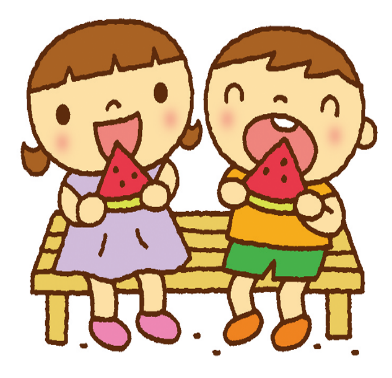 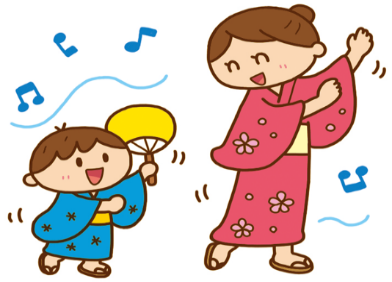 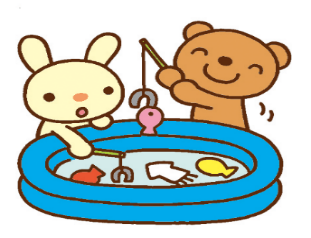 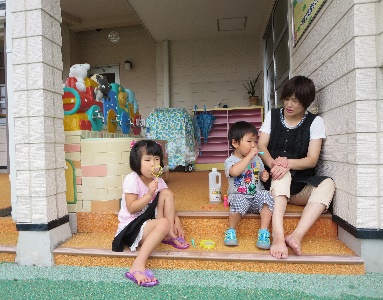 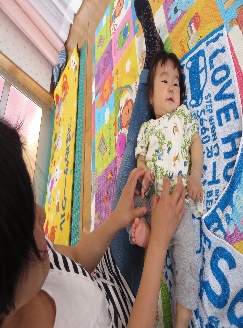 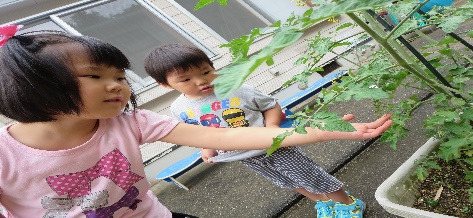 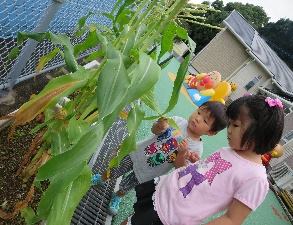 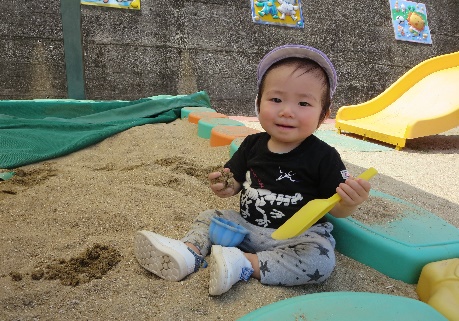 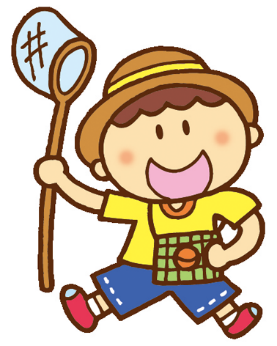 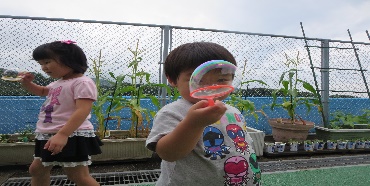 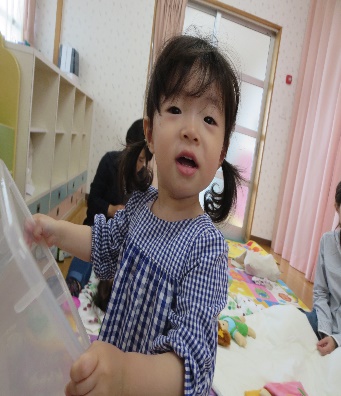 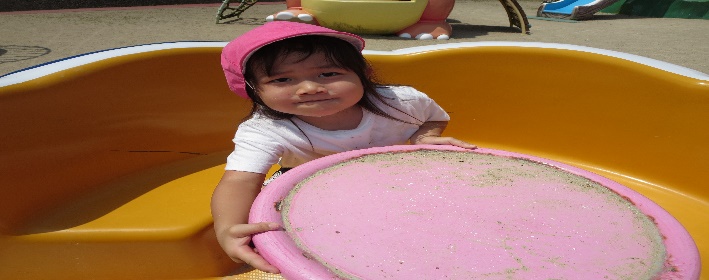 ７月　　　　　　　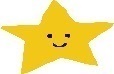 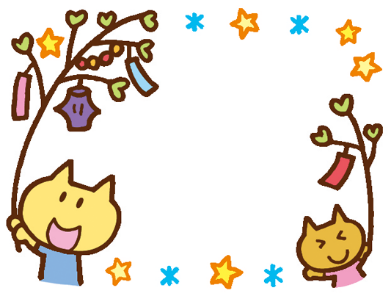 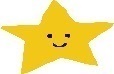 ７月　　　　　　　７月　　　　　　　７月　　　　　　　７月　　　　　　　７月　　　　　　　７月　　　　　　　日月火水木金土土１２３４七夕製作　　（１１時開始）５６７７８９避難訓練１０１１１２１３１４１４１５１６１７・身体測定・ふれあい遊び１８１９２０２1黒崎聖母保育園夏祭り（１６時開始）２1黒崎聖母保育園夏祭り（１６時開始）２２２３２４水遊びスタート！！（１１時開始）２５プール開き(スイカ割り)２６２７２８２８２９３０３１　・ベビーマッサージ・クッキング